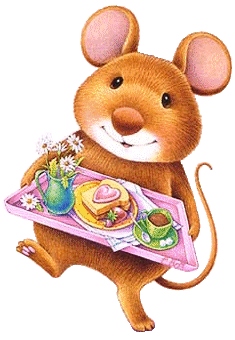 JÍDELNÍČEK CIZÍ TUŘANY 18. 2. – 22. 2. 2019  Pondělí         Polévka: rajská s rýží (1a)  18. 2.             Hl. jídlo: obalovaný květák, brambory (1a,3,7)…………………………………………………………………………………………………………………………………………… Úterý          Polévka: krupicová s vejci (1a,3,7)  19. 2.          Hl. jídlo: kuře na paprice, bulgur (1a,7)…………………………………………………………………………………………………………………………………………… Středa        Polévka: čočková (1a)  20. 2.           Hl. jídlo: špekové knedlíky, zelí (1a,3)                                  ……………………………………………………………………………………………………………………………………………Čtvrtek         Polévka: brokolicová (7) 21. 2.           Hl. jídlo: krůtí maso na kari, rýže (1a,7)……………………………………………………………………………………………………………………………………………Pátek          Polévka: rybí se zeleninou (1a,4,9)22. 2.           Hl. jídlo: hovězí maso na česneku, bramborový knedlík, špenát (1a,3,7)……………………………………………………………………………………………………………………………………………Obsahuje alergeny: viz pokrmZměna jídelníčku vyhrazena!Přejeme dobrou chuť!Strava je určena k okamžité spotřebě!